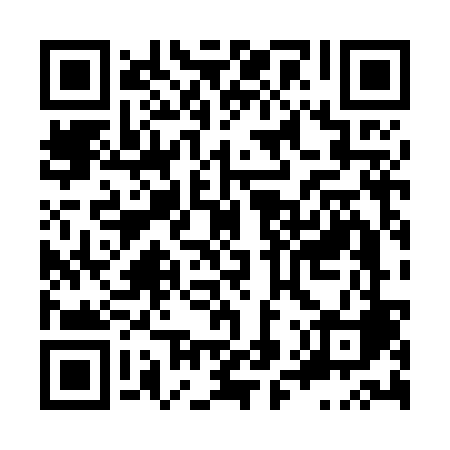 Ramadan times for Quirihue, ChileMon 11 Mar 2024 - Wed 10 Apr 2024High Latitude Method: NonePrayer Calculation Method: Muslim World LeagueAsar Calculation Method: ShafiPrayer times provided by https://www.salahtimes.comDateDayFajrSuhurSunriseDhuhrAsrIftarMaghribIsha11Mon6:196:197:462:005:328:148:149:3512Tue6:206:207:472:005:318:128:129:3413Wed6:216:217:481:595:308:118:119:3214Thu6:226:227:481:595:298:098:099:3115Fri6:236:237:491:595:288:088:089:2916Sat6:246:247:501:595:288:068:069:2817Sun6:256:257:511:585:278:058:059:2618Mon6:266:267:521:585:268:038:039:2419Tue6:276:277:531:585:258:028:029:2320Wed6:286:287:541:575:248:008:009:2121Thu6:296:297:551:575:237:597:599:2022Fri6:306:307:551:575:227:587:589:1823Sat6:316:317:561:565:217:567:569:1724Sun6:316:317:571:565:207:557:559:1525Mon6:326:327:581:565:197:537:539:1426Tue6:336:337:591:565:187:527:529:1227Wed6:346:348:001:555:177:507:509:1128Thu6:356:358:011:555:167:497:499:0929Fri6:366:368:011:555:157:477:479:0830Sat6:376:378:021:545:147:467:469:0631Sun6:386:388:031:545:137:457:459:051Mon6:396:398:041:545:127:437:439:032Tue6:396:398:051:545:117:427:429:023Wed6:406:408:061:535:107:407:409:014Thu6:416:418:061:535:097:397:398:595Fri6:426:428:071:535:087:377:378:586Sat6:436:438:081:525:077:367:368:567Sun5:445:447:0912:524:066:356:357:558Mon5:445:447:1012:524:056:336:337:549Tue5:455:457:1112:524:046:326:327:5210Wed5:465:467:1112:514:036:316:317:51